Фантастика для подростков и детей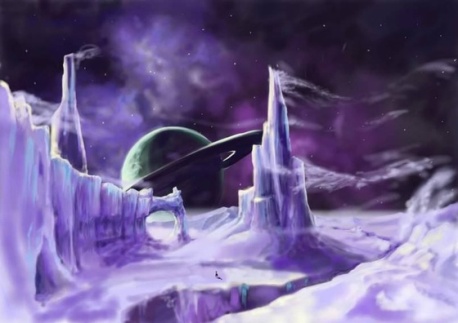 • "Байкер без головы" Сергей Николаевич Раткевич. – Алекс, Гошка, Катя и Вика учатся не в Хогвартсе, а в обычной российской школе. И все же они – маги…• "Башня Эль-Баб" Брайан Перро. – Амос Дарагон отправляется в долгое путешествие в Шумер. Вместе со своими верными друзьями Беорфом, Лольей и Медузой властелин масок должен преодолеть многочисленные ловушки и препятствия на пути к башне Эль-Баб…• "Темный Властелин Деркхольма" Диана Уинн Джонс. – Английская писательница Диана Уинн Джонс считается последней великой сказочницей. Миры ее книг настолько ярки, что так и просятся на экран. Вас ожидает невероятное приключение: на своем пути вы встретите и эльфов, и гномов, и даже драконов, а вашу группу будет сопровождать волшебник! Вам выпадет шанс поучаствовать в сражении с самим Темным Властелином на стороне сил добра. И кстати, победа последних гарантирована. Решайтесь! Это приключение вы запомните на всю жизнь!• "Рыцарь в змеиной коже" Юлия Лавряшина. – Бедному мальчику Лею, живущему в средневековом мире, приходится туго: он растёт в многодетной семье, и его родители – всего лишь прачка и рабочий на рудниках, которые не могут себе позволить даже накормить досыта своих детей. Но Лей мечтает о лучшей участи, и, польстившись на лёгкую наживу, уходит в разбойники. Однако его дерзкое предприятие терпит провал и заканчивается тюрьмой. И гнить бы ему в каземате до конца своих дней, если бы не неожиданная помощь со стороны необычной гадюки Нии, которая обладает способностью обращать людей в змей и путешествовать между мирами. Она помогает Лею сбежать из тюрьмы и приводит его в наш мир, где они спасают из рук киднепперов избалованную богатую девочку Машу. В ходе захватывающих приключений Лею и Маше предстоит переосмыслить свои жизни и поучиться у змей настоящей дружбе, преданности и любви.• "Магическое перо" Ойзин Макганн. – Брат и сестра Тайя и Локрин – проказливые подростки из племени мьюнан-трансформеров, тела которых, подобно пластилину, могут принимать любые формы. Дети становятся невольными похитителями ученого-ботаника…• "Планета Майки, или Притяжение облаков" Константин Григоров. – В простой и незамысловатой жизни детей в летние каникулы, играющих в старом заброшенном карьере на окраине города, появилась инопланетная девочка, никогда не знавшая в своем мире ни детства, ни семьи, ни чувств и которая обрела это все среди любящих еe ребятишек, и потому, наверное, первую в своей жизни слезу тихой и несчастной грусти обронила она в момент прощания, из-за необходимости вскоре улететь обратно. История эта о том, как не в состоянии забыть о дорогом и сокровенном в одночасье, ребята продолжают собираться вместе, сохраняя еe образ в своих занятиях, играх, надеждах и мечтах и, возможно, тем самым «заставляют небеса позволить» ей снова оказаться с ними, на нашей голубой планете Земля…• "Забытый этаж" Андрей Евгеньевич Фролов. – В награду за свои подвиги близнецы получили универсальные ключ-карты, позволяющие управлять любым Лифтом. Взрослые посчитали такой подарок почетным, безопасным и… бесполезным – ведь Лифты теперь прочно стоят на земле, а не перемещаются по этажам башни. Но скоро выяснилось – взрослые ошиблись!• "Судьба Небесного племени. Решение" Эрин Хантер. – Вторая книга спецтома-дилогии «Судьба Небесного племени». Листвяная Звезда стоит перед трудным решением – стоит ли членам нового Небесного племени отправиться в далекий и неизвестный город, чтобы помочь друзьям – городским котам сразиться с захватчиком Плутом и его бандой. Как это может повлиять на судьбу самих Небесных котов? Предводительница обращается за советом и поддержкой к звездным предкам…• "Муравьиный лабиринт" Дмитрий Емец. – Гай, предводитель ведьмарей, нашел способ одержать окончательную победу над шнырами. Все, что нужно для осуществления его плана, – получить один из цветов Зеленого Лабиринта и золотую пчелу.• "Нина – девочка шестой луны" Муни Витчер. – Главная героиня, мадридская школьница по имени Нина, узнав о загадочной смерти своего деда, мага и алхимика, приезжает в Венецию и становится его наследницей. Михаил Мезинский завещает ей не только магическую Книгу и другие атрибуты магии…• "Трианон" Евгений Гаглоев. – Главной героине Катерине и ее друзьям снова пришлось столкнуться с выходцами из зазеркального мира. Теперь доппельгангерам нужна она сама, вернее, ее кровь, чтобы в любое время проходить сквозь зеркала. В свою очередь, члены Клуба Калиостро тоже ищут возможность перехода в Зерцалию: они пытаются восстановить Трианон, магический артефакт, известный еще со времен Калиостро, а также воссоздать зеркальную машину.• "Сквозь строй" Маргарет Петерсон Хэддикс. – Гонка за тридцатью девятью ключами, которые должны принести их обладателю мировое могущество, подходит к концу. Последняя подсказка приводит 14-летнюю Эми и ее младшего брата Дэна, а также их многочисленных соперников в маленький городок Стратфорд-на-Эйвоне, на родину великого барда, Уильяма Шекспира…• "Грегор и подземный лабиринт" Сьюзен Коллинз. – Грегор клянется, что больше ноги его не будет в Подземелье, странном мире под Нью-Йорком. Но мальчик не знает, что он – ключевая фигура следующего пророчества, которое носит зловещее имя «Пророчество о Мортосе».• "Пещера тысячи секретов" Серж Брюссоло. – Двенадцатилетняя Нушка вынуждена спасать планету: ей придется не просто остановить конец света, но и повернуть время вспять. Когда люди в поисках магической машины, которая находится в центре земного шара, начали копать глубокие туннели, они нарушили строение планеты, в результате чего жить на ней стало невозможно – разверзлась бездна, поглотившая все дома. По совету волшебного чемоданчика Нушка вместе со своей закадычной подружкой Поппи отправляется под землю в надежде остановить разрушение и спасти своих родителей. Но оказалось, что у магической машины свои планы…• "Сердце Абзалета" Ойзин Макганн. – Дети гордого и независимого племени мьюнан способны трансформировать свои тела. Из собственной плоти они могут вылепить крылья, чтобы летать как птицы, когти и клыки невиданных животных, чтобы сразиться с врагами. Но в безоблачную жизнь ребят врываются печальные и грозные события. Их родители оказываются замурованными в шахте горы Абзалет, из которой воинственный и жестокий предводитель племени норанцев в своих захватнических целях изгоняет дух горы.• "Властелин масок" Брайан Перро. – Добро и зло всегда существовали на Земле, но силы тьмы постоянно стремились к владычеству над миром. Тогда и появились особенные люди – властелины масок. Они управляли всеми четырьмя стихиями – водой, огнем, воздухом и землей. Благодаря им на долгое время удалось установить равновесие между силами света и тьмы.• "Проклятие Фрейи" Брайан Перро. – Древние легенды северных народов рассказывают историю об ожерелье Бризингамене. Четыре длиннобородых карлика, которых звали Альфриг, Двалин, Берлинг и Грер, изготовили это ожерелье, которое с тех пор считалось одним из чудес света. Фрейя – богиня любви и плодородия – захотела завладеть им…• "Иллюзион" Евгений Гаглоев. – Евгений Гаглоев – молодой автор, вошедший в шорт-лист конкурса «Новая детская книга». Его роман «Иллюзион» – первая книга серии «Зерцалия», настоящей саги о неразрывной связи двух миров, расположенных по эту и по ту сторону зеркала. Герои этой серии – обычные российские подростки, неожиданно для себя оказавшиеся в самом центре противостояния реального и «зазеркального» миров. Загадочная страна Зерцалия, расположенная где-то в зазоре между разными вселенными, управляется древней зеркальной магией. Земные маги на протяжении столетий стремились попасть в Зерцалию, а демонические властелины Зерцалии, напротив, проникали в наш мир: им нужны были земляне, обладающие удивительными способностями. Российская школьница Катерина Державина неожиданно обнаруживает существование зазеркального мира и узнает, что мистическим образом связана с ним. И начинаются невероятные приключения…• "Подземелья Дикого леса" Колин Мэлой. – Ей хочется вернуться в Дикий лес, где остался ее друг Кертис, решивший присоединиться к разбойникам. Внутри Дикого леса тоже не все хорошо: суровая зима, угроза голода, постоянные междоусобицы и тревожные знамения. На общем совете жители Дикого леса решают призвать Прю, чтобы она с Кертисом помогла им раскрыть тайный заговор и вернуть лесу покой.• "Грегор и смутное пророчество" Сьюзен Коллинз. – Знаменитая американская писательница Сьюзен Коллинз, автор «Голодных игр», написала цикл книг об удивительных приключениях Грегора Наземного, создав атмосферный и очень запоминающийся мир. Одиннадцатилетний Грегор присматривает за маленькой сестренкой со смешным прозвищем Босоножка. Однажды Босоножка, побежав за укатившимся мячом, лезет в дырку за стиральной машиной – и пропадает. Грегор, конечно же, следует за ней. Так дети оказываются в волшебном мире Подземья. Там живут бледнокожие люди, заключившие союз с огромными говорящими тараканами и воюющие с крысами, там летают верхом на летучих мышах и помнят древнее пророчество – оно таинственным образом касается Грегора, Босоножки и их давно пропавшего отца.• "Бумажные книги Лали" Федор Федорович Кнорре. – Интересна жизнь в далёком будущем! Всё делают роботы, с ними можно разговаривать и даже дружить. Но вот родной голубой планете Земля стала грозить чудовищная катастрофа, может совсем прекратиться жизнь на Земле…• "Странник между мирами" Йен Макдональд. – «Инфундибулум» – своеобразная карта параллельных Вселенных. И теперь уж юному Эверетту не до теорий! Ведь на практике приходится, что есть сил, уходить от преследователей, которые ради этой карты готовы пойти на все. Эверетт решает совершить прыжок в параллельный мир, чтобы отыскать своего отца, а заодно и ответы на все вопросы!• "Три грани времени" Анатолий Андреевич Димаров. – Когда в доме всё перемололось и перебилось; когда мама немного успокоилась, а папа в десятый раз заглянул в дневник сына, словно всё надеясь, что из двойки вырастет хотя бы тройка; когда родители снова поспорили, кому из них идти к директору (папа всегда в таких случаях норовил спрятаться за мамину спину); когда Юрке было в десятый раз сказано, кто он такой и что его ждёт в будущем («Конюшня», – сказал папа. «Тюрьма», – поправила мама); когда Юрке было приказано идти спать, «потому что от этих разговоров всё равно никакого толку, как горох об стену» (мамины слова); когда Юрка залез в постель и виновато свернулся калачиком, мама сказала папе, что у неё к нему серьёзный разговор. И хотя родители вели этот разговор в соседней комнате, Юрка слышал практически всё до последнего слова…• "В Кошачьем Царстве" Юлия Лавряшина. – Кто бы мог подумать, что в обычном осеннем парке в наши дни можно встретить настоящую принцессу, да ещё и не простую, а кошачью! Шестилетней Настёне и её брату двадцатилетнему Женьке сказочно повезло – с ними произошло такое чудо. Подобрав несчастную, промокшую до костей кошечку и взяв её домой, они и не подозревали, что с этого момента начнутся их удивительные и опасные приключения в Кошачьем Царстве.• "Отважные путешественники с острова Мадагаскар" Сергей Данилин. – Кто из нас в детстве не мечтал отправиться в морское путешествие, оказаться на необитаемом острове, вдали от цивилизации, в окружении сказочной, девственной природы? Том и Джек с острова Мадагаскар решили осуществить свой замысел – увидеть Мир. Они и не подозревали с кем и чем им придётся столкнуться на таинственном острове, затерянном посреди Индийского океана, на всю жизнь связавшим их судьбы. Никто из них не мог и представить, что в двадцатом веке ещё возможно обнаружить и приручить доисторического летающего ящера, встретить и подружиться с племенем говорящих обезьян, миллионы лет охранявших свою святыню – инопланетный корабль, а также увидеть гору из слитков чистого серебра, поисками которой занимались кладоискатели и бандиты многих стран. Героям посчастливилось обнаружить подводную Атлантиду, полететь в космос, где спасти планету от вторжения жабоподобных агрессоров. Благодаря трудолюбию, смелости, отваге, любви к людям и всему живому, они успешно преодолевали все трудности, вставшие на их полных опасности пути, а став постарше повстречали каждый свою половинку и обрели семейное счастье.• "Ожерелье Дриады" Дмитрий Емец. – Лигул умеет мстить за неудачи – Арей отстранен от управления русским отделом мрака и находится в бегах. У него сейчас один шанс уцелеть: отыскать карту Хаоса, похищенную из канцелярии Тартара…• "Настоящая принцесса и Наследство Колдуна" Александра Егорушкина. – Лизе уже 14 лет. Волшебный дар, титул, учеба – нелегкое бремя, а тут еще ревность к Марго – невесте Инго.• "Последнее предупреждение " Джеймс Паттерсон. – Максимум Райд и пятеро ее друзей, которые в результате безумных экспериментов ученых обрели способность летать, помогают группе экологов, исследующих глобальное потепление. Но даже в Антарктиде, царстве вечного холода, члены стаи Макс не будут в безопасности. Ведь тот, кто контролирует их силу, сможет контролировать весь мир…• "Аквадар" Катя Матюшкина. – Мальчик, живущий в будущем, вместе с отцом летит в соседнюю галактику и случайно спасает маленького робота, потерявшегося в космосе. Оказывается, что у робота есть таинственная карта, за которой охотятся пираты. И жизнь Рика круто меняется…• "Дверь в неведомое" Анатолий Анатольевич Лосев. – Могла ли Катя даже помыслить о том, что за дверью в стене бабушкиного подвала, которую она отворила скуки ради, ей откроется странный незнакомый пейзаж, совершенно непохожий на привычные окрестности? «Что же это: наваждение или явь?» – думает Катя и вместе со своими лучшими друзьями, с которыми не раз попадала в самые головокружительные переделки, шагает в неизвестность. Тут-то таинственная дверь бесследно исчезает, и отважная шестерка оказывается один на один с неведомым и загадочным миром.• "Моя неугомонная ведьма" Гиавин Орам. – Мортимер К. Баламут, кот-помощник самой неугомонной ведьмочки на свете! Ох и нелегко же ему приходится с такой хозяйкой! Возмутительно – она совершенно не желает становиться настоящей ведьмой! Единственное, что помогает коту сохранить самообладание и равновесие (особенно во время полетов на метле), – это его дневник…• "Ожившая головоломка" Илья Андреевич Подольский. – Нет, не случайно мою двоюродную бабку при жизни считали колдуньей!» – думал Антон, рассматривая вместе с другом странный предмет, найденный в бабкином доме за таинственной дверью в стене. И действительно, что еще можно подумать, когда тебе в руки попадает какая-то непонятная доска с камнями, которые держатся на ней…• "Огненная печать" Илья Андреевич Подольский. – Ни жива ни мертва от изумления и страха вглядывается Ева в таинственный отпечаток на своей руке. Неужели это пламенеющее изображение фантастической птицы оставил древний серебряный браслет, нежданный-негаданный подарок от пожилого чудака-профессора? «Если так, то мне достался амулет, обладающий магической силой!» – с трудом веря самой себе, заключает Ева и… обретает дар ясновидения. «Что же это: благо или зло? Кто он – тот загадочный старик, подаривший мне браслет? И главное, что мне теперь делать?!» – растерянно спрашивает себя Ева и получает странное письмо от человека без имени…• "Будь моим врагом". Йен Макдональд. – Продолжение истории Эверетта Сингха, пытающегося найти отца во множестве параллельных Вселенных. Завоевав любовь Сен и ее матери – капитана «Эверенесса», Эверетт отправляется в три разные вселенные, чтобы спасти свою семью. В одной вселенной из них мир предстает ледяной пустыней; во второй – мир во всем похож на наш с одним только отличием – инопланетяне живут на Луне и активно обмениваются технологиями с землянами…• "Рыцарь-призрак" Корнелия Функе. – Раскрывая загадку давнего убийства, одиннадцатилетний Йон Уайткрофт вместе со своей подругой Эллой вызывает дух рыцаря Уильяма Лонгспе. Он единственный, кто способен защитить мальчика от группы преследующих его призраков, которые угрожают ему с того самого дня, как он прибыл в интернат города Солсбери. В благодарность за свое спасение мальчик вызывается помочь рыцарю-призраку вернуть его сердце и ту, которую он любит.• "Рена и потерянная принцеса" Шервуд Смит. – Сказочная повесть американской писательницы Ш.Смит открывает трехтомный сериал фантастических приключений доброй и отважной девочки Рены. Ее подруга в приюте, оказывается, не сирота, а самая настоящая принцесса, которую родители скрывают от злобного короля Андреуса. Но едва юная наследница появилась во дворце, ее сразу похитили. Чтобы спасти подругу, Рена и ее друзья отправляются в далекое путешествие, полное тайн, опасностей и превращений. Им подвластно волшебство, но самая сильная магия, которой они обладают, – магия дружбы, добра и верности.• "Последний бункул" Александр Зевайкин. – Тайна жгла нестерпимо. И чем дальше, тем сильнее. Мысль о находке вытесняла из мальчишеских голов все остальные и влекла их к железному ящику…• "Странник между мирами" Йен Макдональд. – Теория параллельных Вселенных была популярна во все времена. Однако, только отцу Эверетта Сингха удалось доказать, что наша Земля существует как минимум в десяти вариантах.• За дальние моря" Виктор Харин. – Только Мартин может отыскать древнее оружие, которое способно развеять злые чары. Время на исходе. Успеют ли наши друзья на битву миров?• "Голубятня на желтой поляне" Владислав Крапивин. – Трилогия «Голубятня на желтой поляне» повествует о судьбе разведчика Дальнего космоса Ярослава Родина и его друзей, которые вступили в борьбу с цивилизацией паразитов – «Тех, которые велят». Эта книга о том, как сила человеческих привязанностей оказывается сильнее межгалактических расстояний, безжалостного времени и поселившегося в мире зла. Правда, чтобы преодолеть одиночество, взрослым и юным героям надо пройти немало трудных путей и порой решаться на смертельный риск…• "Вторая планета" Анатолий Андреевич Димаров. – Ур-р-а, мы летим на Венеру! Мы – это я, папа, мама и тётя Павлина. Сначала, правда, собирались лететь только папа и мама. Меня же снова на всё лето спроваживали к тёте. Я, понятное, дело, упёрся, что к тётке я не хочу, а хочу с ними…• "Проект Омега" Джеймс Паттерсон. – Ученые-преступники задумали уничтожить половину населения планеты, избавившись от больных, слабых и беспомощных, с их точки зрения, людей, и создать новый вид – людей здоровых и истинно полезных. Макс, Клык, Игги, Надж, Газман и Ангел всегда работали сообща, стараясь победить своих противников. Смогут ли они спасти мир, предотвратив этот эксперимент ре-эволюции, если их разделят и им придется прятаться и жить в неволе вдалеке друг от друга?• "Магия в скорлупе" Энн Доунер. – Хочешь улетных каникул? Заведи себе ручного дракона. Бедный Гидеон! Его ручной дракон Уикка исчезла сквозь волшебную дыру во времени, когда искала место, где она могла бы отложить яйцо…• "Метка Афины" Рик Риордан. – Человечество в опасности! Всего месяц остался до пробуждения богини Геи и ее кровожадных детей, а затем весь привычный мир будет уничтожен в новой войне богов и гигантов. Остановить богиню могут только семеро героев из пророчества во главе с Перси Джексоном.• "Космический шутник" Андрей В. Саломатов. – Что за странные дела творятся в деревне Игнатьево? Ни с того ни с сего заговорили собаки и козы, в речке видели огромную – и тоже говорящую рыбу, по улицам бегают подозрительные лилипуты, а один человек взял да и распался на две части…• "Путешествие за край земли" Виктор Харин. Маленький рыбацкий поселок утопал в снегах. Метель намела огромные сугробы, стучалась в окна, подкрадывалась и нападала из-за угла. Она сбивала с ног случайных прохожих, завывала в узеньких улочках. Ей не терпелось ворваться в натопленный дом и погасить жаркий огонь в камине. Трещали на морозе деревья, хрустел снег. Темный зимний вечер заглядывал в окна, и от его дыхания их затянуло утонченной резьбой, которую вырезал из тончайшей перламутровой кости невидимый мастер.Приключения для детей и подростков: "Олимпиада для Чебурашки, или Чебурашка едет в Сочи" Эдуард Николаевич Успенский. – Чебурашка и крокодил Гена снова отправляются в путь! На этот раз в Сочи. Они хотят посмотреть, как строители и спортсмены готовятся к Олимпиаде-2014. Но не так-то просто добраться до Сочи, если на пути, как всегда, встанет старуха Шапокляк. Впрочем, на этот раз от ее козней получилась одна польза – Гена и Чебурашка познакомились с будущими олимпийскими чемпионами и их невероятными достижениями. Итак, Чебурашка отправляется на Олимпиаду, а Олимпиада ждет Чебурашку!http://vklassed101.blogspot.ru/2013/11/blog-post_5709.html